ИНФОРМАЦИЯ ОБ ОСНОВНЫХ ИТОГАХ КОНТРОЛЬНОГО МЕРОПРИЯТИЯКонтрольно-счетная Палата муниципального образования «Мирнинский район» Республики Саха (Якутия) в соответствии с Планом работы Контрольно-счетной Палаты МО «Мирнинский район» РС (Я) на 2021 год, распоряжения Председателя Контрольно-счетной Палаты МО «Мирнинский район» РС (Я) от 26.03.2021 года № 34 проведено контрольное мероприятие «Внешняя проверка бюджетной отчетности и исполнения бюджетных полномочий Администрацией МО «Ботуобуйинский наслег» за 2020 год».Цели контрольного мероприятия: - определение соответствия бюджетной отчетности ГАБС требованиям бюджетного законодательства и иных нормативных правовых актов Российской Федерации, Республики Саха (Якутия), муниципальных правовых актов МО «Ботуобуйинский наслег» РС (Я);оценка полноты и достоверности бюджетной отчетности ГАБС;выявление и предотвращение возможных нарушений и недостатков, допущенных ГАБС при формировании бюджетной отчетности;оценка исполнения бюджетных полномочий ГАБС.Объект контрольного мероприятия: Администрация МО «Ботуобуйинский наслег» и подведомственное учреждение:- муниципальное бюджетное учреждение «Центр жилищно-коммунального хозяйства и рекреационной деятельности» муниципального образования «Ботуобуйинский наслег» Мирнинского района Республики Саха (Якутия) (далее – МБУ «ЦЖКХиРД»).  В результате проведенного контрольного мероприятия установлено: Общий объем проверенных средств за указанный период составил 35 270 576,78 руб., исполнение расходной части бюджета МО «Ботуобуйинский наслег» за 2020 год.Годовая отчетность Администрации МО «Ботуобуйинский наслег» за 2020 год сформирована на 01.01.2021 года, представлена в финансовый орган 17.02.2021 года, что соответствует сроку с 11.02.2021 - 17.02.2021 года, установленному Приказом финансового органа Администрации МО «Мирнинский район» РС (Я) от 23.12.2020 года №98, дата принятия 23.02.2021 г. Формы годовой отчетности Администрации МО «Ботуобуйинский наслег» предоставлены к проверке в полном объеме, указанном в разделе I п.п. 11.1 Инструкции № 191н за исключением форм, не содержащих числовой показатель, которые перечислены в пояснительной записке (ф.0503160).Отчетность предоставлена в виде электронного документа и на бумажных носителях.По данным годовой отчетности Администрации МО «Ботуобуйинский наслег» бюджет за 2020 год исполнен: по доходам на сумму 34 946 287,26 руб., или 127% от утвержденных бюджетных назначений по доходам 27 516 463,49 руб., по расходам на сумму 35 270 576,78 руб. или 76,3% от утвержденных бюджетных назначений по расходам 46 233 965,32 руб.В соответствии данными сводной бюджетной росписи Администрации МО «Ботуобуйинский наслег» выделены бюджетные ассигнования на реализацию мероприятий 7 муниципальных программ в объеме 14 134 268,48 руб., исполнение по которым за отчетный период составило 10 575 094,3 руб. или 74,8%.Вместе с тем при формировании годового отчета Администрации МО «Ботуобуйинский наслег» и подведомственного учреждения за 2020 год допущены нарушения бюджетного законодательства и нормативных правовых актов МО «Мирнинский район» Республики Саха (Якутия) МО «Ботуобуйинский наслег» на общую сумму 19 841 305,96 руб., или 56,25% от общего объема проверенных средств, в части:- нарушения полноты обеспечения реализации бюджетных полномочий главного администратора доходов бюджета, главного распределителя бюджетных средств, главного администратора источников финансирования дефицита бюджета, финансового органа;- нарушения порядка составления, утверждения и ведения сводной бюджетной росписи, и лимитов бюджетных обязательств;- нарушения порядка составления, утверждения и ведения бюджетных смет;- нарушения при организации и осуществлении внутреннего финансового аудита;- нарушения при организации и проведении инвентаризации активов и обязательств;- нарушения ведения бухгалтерского (бюджетного) учета, составления и предоставления бухгалтерской (бюджетной) отчетности;- нарушения при применении кодов классификации расходов бюджетов;- нарушения порядка разработки муниципальных программ, их финансирования, формирования отчетности и оценки эффективности программ;- нарушения порядка осуществления контроля в финансово – бюджетной сфере;- нарушение порядка формирования муниципального задания, выполнения муниципального задания, составлении и предоставлении отчетности о выполнении муниципального задания;- нарушения при составлении, утверждении показателей планов финансово-хозяйственной деятельности;- иные нарушения.Отчет о результатах контрольного мероприятия утвержден Председателем Контрольно-счетной Палаты МО «Мирнинский район» РС (Я) 13 мая 2021 года.Российская ФедерацияРеспублика Саха (Якутия)КОНТРОЛЬНО – СЧЕТНАЯ ПАЛАТАМУНИЦИПАЛЬНОГО ОБРАЗОВАНИЯМИРНИНСКИЙ РАЙОН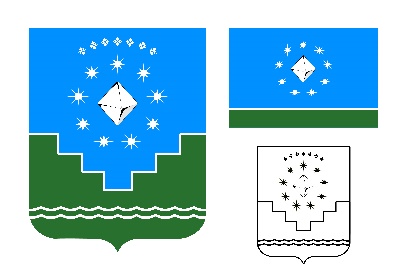 Россия Федерацията Саха Өрөспүүбүлүкэтэ  «МИИРИНЭЙ ОРОЙУОНА» МУНИЦИПАЛЬНАЙ ТЭРИЛЛИИХОНТУРУОЛЛУУР-СУОТТУУРПАЛАТАТА